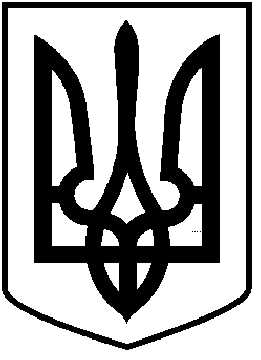 ЧОРТКІВСЬКА  МІСЬКА  РАДАТРИДЦЯТЬ СЬОМА СЕСІЯ ВОСЬМОГО СКЛИКАННЯРІШЕННЯ04 лютого 2022 року                                                                                       № 987м. ЧортківПро передачу безоплатно у власність земельної ділянки для будівництва і обслуговування житлового будинку, господарських будівель і споруд (присадибна ділянка) гр. *** по вулиці Копичинецька,***  в м.Чорткові  Тернопільської області        Розглянувши заяву громадянки ***., керуючись ст.  12, 40, 81, 116, 118, 120, 121, 122, 125, 126, Земельного кодексу України, Законом України «Про землеустрій», Законом України «Про Державний земельний кадастр» ст. 26  Закону України «Про місцеве самоврядування в Україні», міська радаВИРІШИЛА:1. Передати земельну ділянку безоплатно у власність :1.1.Гр. *** для будівництва і обслуговування житлового будинку, господарських будівель і споруд ( присадибна ділянка) площею 0,0457 га  по вулиці Копичинецька,*** в м.Чортків Тернопільської області.Кадастровий  номер: 6125510100:01:008:***.2. Зобов’язати  громадянку:2.1. зареєструвати в державному реєстрі речових прав право власності на земельні ділянки відповідно до вимог чинного законодавства;2.2. використовувати земельну ділянку згідно цільового призначення та вимог Земельного кодексу України, дотримуватись встановлених меж земельних ділянок, правил добросусідства та обмежень, пов’язаних з встановленням земельних сервітутів та охоронних зон.3. Копію рішення направити заявнику.  4. Контроль за виконанням рішення покласти на постійну комісію міської ради з питань містобудування, земельних відносин та екології.Міський голова                                                                Володимир ШМАТЬКО